Third Grade Supply List 2023-2024 Third Grade Supply WISH LIST- 2023-2024SMALL EARBUD HEADPHONES to use with computers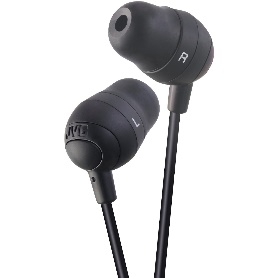 3-Ring Binder(1 inch)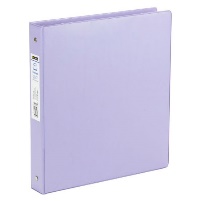              Scissors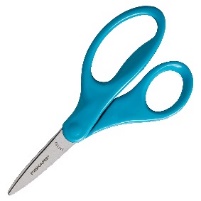 2 Boxes of Crayons (Box of 24) 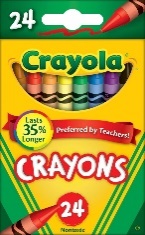    Spiral Notebook (Wide Rule) 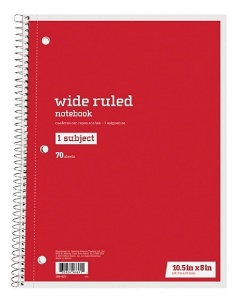 Two Packs of Glue Sticks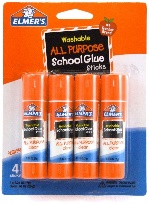 1 Pack of Cardstock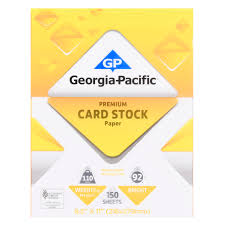 1 pack of dividers with tabs 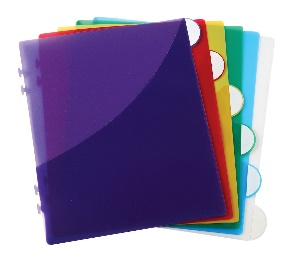 #2 Pencils (1 dozen)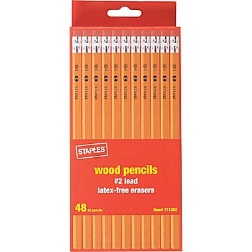 Girls Only:Ziploc Sandwich Bags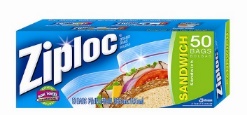 Box of Tissue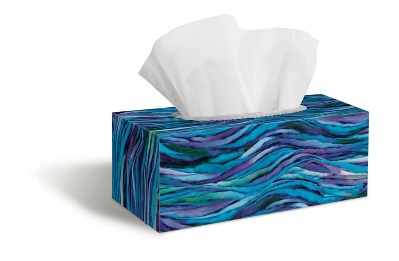 Boys Only:Ziploc (Gallon Size bags) 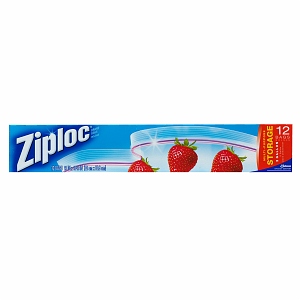 Baby Wipes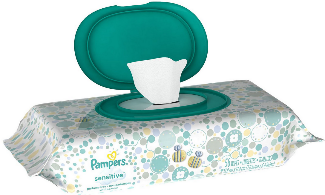 Germ-X Hand Sanitizer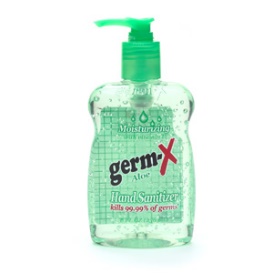 Clorax Wipes or Lysol Wipes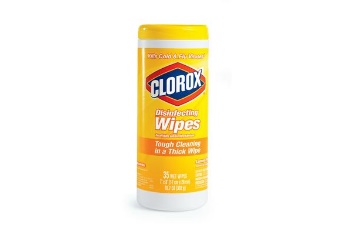 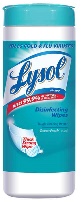 Composition Notebook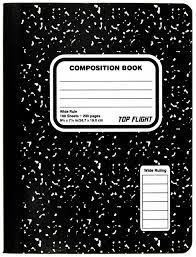 Dry Erase Markers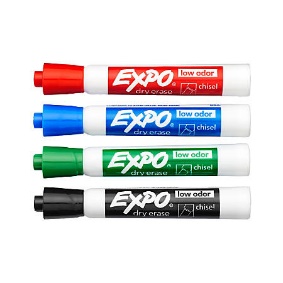 Card Stock 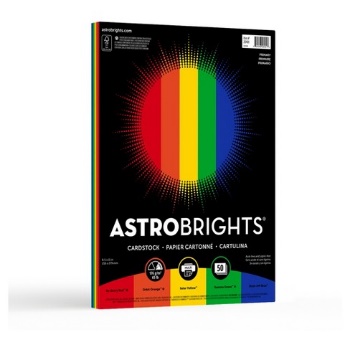 Pocket Folders (no prong)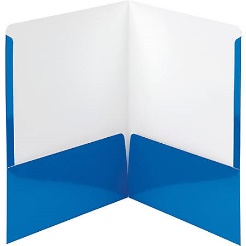 Colored Copy Paper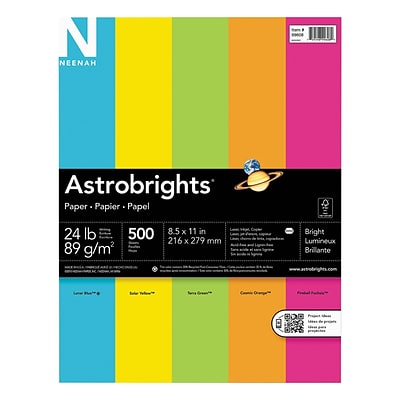 White Copy Paper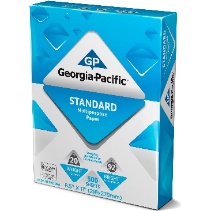 